Цель: Воспитывать в детях чувство прекрасного, любовь к природе, к родной стране через изобразительное искусство, поэзию, музыку.Программные задачи:Обучающие:- продолжать формировать навык  рисования  березы весной методом тычка полусухой жесткой кистью;Развивающие:- развивать умение давать эстетические оценки. - Обогащать словарь детей эстетическими терминами. Передавать свои впечатления в рисунке.Воспитывающие:- воспитывать любовь к природе, к родному краю.Материал для занятия:- гуашь;- кисти щетинные и мягкие;- стаканчики с водой-репродукции картин: А.Куинджи «Березова роща», И. Э Грабаря «Березовая роща».- запись р. н. п. «Во поле береза стояла», Г.Свиридова  « Пастераль»Организационный момент:Дети стоят в центре круга.Воспитатель: Ребята, посмотрите, к нам на занятие пришло очень много гостей. Давайте подарим им солнечное весеннее приветствие «здравствуйте».Воспитатель: В детский сад письмо. Хотите узнать, кто нам написал письмо? «Здравствуйте ребята! В нашей Академии художества скоро пройдёт выставка рисунков. Приглашаем вас принять участие в нашей выставке.С уважением художник Акварелькин»Воспитатель: Вы хотите, принять участие в выставке?Дети: ДаВоспитатель: А что мы сегодня будим рисовать, вы догадаетесь, если отгадаете загадку. Послушайте.ЗагадкаРусская красавицаСтоит на поляне,В зеленой кофточке,Белом сарафане.Дети отгадывают березаВоспитатель:  Как называют березу в загадке?- Что у березы названо зеленой кофточкой?- Что белым сарафаном?Воспитатель: Что мы можем нарисовать в соответствии с темой?(Ответы детей)Воспитатель: Правильно ребята, березовую рощу.- Берёза является символом России. Россию издавна называли берёзовым краем. Берёза - щедрое и доброе дерево. Люди издавна знали цену этому дереву, любили березку за ее красоту, и за пользу которую она приносит. Древние славяне считали березу священным деревом, олицетворяющим свет, чистоту, женственность. Она участвовала в церковных праздниках. -Берёзу и сейчас очень любят в России и называют «Русской красавицей». Хотя это хрупкое внешне дерево растёт и в Северной Америке, и в Японии, и в Китае, и во многих других странах. Берёз бывает разных видов, даже с красной корой (растёт в Японии). Но самая красивая берёза – наша белая Российская красавица. Поэтому многие поэты посвятили свои произведения русской берёзке – символу красоты и чистоты.Воспитатель: Ребята, а что вы знаете о березе?Дети: Береза-символ России. У березы стройный белый ствол. У березы тонкие, гибкие ветки. В жару под березой прохладно, а зимой она согревает. Береза может лечить людей. Береза дает березовый сок. О березе пишут стихи, песни, картины. В народе березу называют « берегиня».Воспитатель: А сейчас, я вас приглашаю посмотреть на картины.Дети подходят к выставке.Воспитатель: Не только поэты посвящают березке свои стихи, художники тоже любят изображать березку в своих картинах. Ребята, давайте посмотрим, как они изображают березу.Перед вами репродукция Игоря  Грабаря «Березовая роща»Как-то раз художник Игорь Грабарь приехал на дачу, чтобы написать зимний пейзаж. Он не первый день ходил и рисовал понравившиеся ему места. Но вот однажды, проснувшись очень рано, он выглянул в окно и ахнул. Что за сказочная, необыкновенная картина открылась перед ним. Ему хотелось петь и танцевать от радости. Но он схватил краски и стал писать, а зимушка-зима ходила вокруг него и тихонько напевала.Воспитатель: Ребята, посмотрите на эту картину.Воспитатель: О чем вы думаете глядя на эту картину?Дети рассказывают свои впечатления.Воспитатель: Да, какие красивые слова вы нашли, чтобы рассказать о своем впечатлении. Да, мы как будто оказались в волшебном сказочном лесу. Обратите внимание на гамму цветов.- А вот еще одна репродукция И. Э Грабаря «Березовая роща» какое время года?Ответы детей.Воспитатель: А на этой картине, художник нарисовал березы так, как будто слились с небом. А вы знаете почему? Сейчас я вам раскрою один секрет. Как –то раз Грабарь наклонился к земле и неожиданно поднял голову вверх, он увидел необычную красоту берез. Он сделал углубление в земле и решил написать картину глядя на берез снизу вверх.Воспитатель: Какое время года изображено?Дети: Зима. Воспитатель: Давайте мы почувствуем морозный запах, который передается их этой картины. (вдыхаем глубоко)Воспитатель: Послушайте стихотворение БрюсоваСеребро, огни и блесткиЦелый мир из серебраВ жемчугах горят березкиЕще грустные вчераВоплощение мечтанийЖизни с грезою играЭто мир очарованийЭто мир из серебра.Воспитатель: Обратили внимание на то, как стихотворение Брюсова сливается с этой картиной. Ребята, чем схожи эти две картины?Дети: зимний пейзаж.Воспитатель: А чем отличаются?Дети: Березы на одной картине ближе, а на другой дальше.Воспитатель: А вы хотели бы оживить картину?Дети: ДаВоспитатель: давайте встанем на зеленый лужок, как березки.ФизминуткаРуки дружно все подняли-Это березки в лесу.Локти согнули, кистями встряхнули-Ветер сбивает росуПлавно руками помашем-Птицы к березкам летят.Как они сядут покажем.Крылья сложили назад.Ветер березки качаетВправо-влево наклоняет.Раз-наклон, два-наклон,Заиграл с листвою он.Воспитатель: Береза выделяется и своей белизной, и полосками на коре. Сегодня мы нарисуем с вами березовую рощу. Проходите , мои юные художники в нашу мастерскую.(дети садятся на свои места)Воспитатель: Не только художники, поэты, но и композиторы в творчестве проникнуты с любовью к своей родине. И сегодня русская музыка поможет нам нарисовать «Страну березового ситца», замечательного композитора Георгия Свиридова.Практическая часть:Сначала, давайте нарисуем произвольные вертикальные линии - это стволы. Пусть это будут разные деревья. Мягкой кистью берем черную краску и подкрашиваем стволы берез и ветки. Чуть-чуть ждем, чтобы подсохла. Берем жесткую кисть и тычком рисуем листья на ветках зеленой краской. Работа готова.Дети рисуют и звучит музыка Г Свиридова « Пастераль»( в процессе рисования побуждаю детей к использованию разных красок для рисования фона.)Анализ:Дети выставляют свои работы.Воспитатель: Ребята, посмотрите, какая у нас получилась выставка. А что вы можете рассказать про свои рисунки? (Дети рассказывают.)Воспитатель: - У нас получилась настоящая берёзовая роща, в которой хочется прогуляться, послушать пение птиц, прислоняться к прохладному стволу дерева, чтобы набраться от него сил и здоровья, полюбоваться чудом, сотворённой матушкой – природой. Я желаю, чтобы красоту родного края научились видеть не только глазами, но и сердцем. А вы ничего не слышите, а я слышу русскую народную песню « Во поле береза стояла». Так и хочется под нее поводить хоровод.Звучит русская народная песня « Во поле береза стояла» и дети водят под музыку хоровод.МДОУ «Детский сад №99 комбинированного вида»Конспект открытого занятия по дополнительной программе образования «Радуга»на тему:« Страна березового ситца»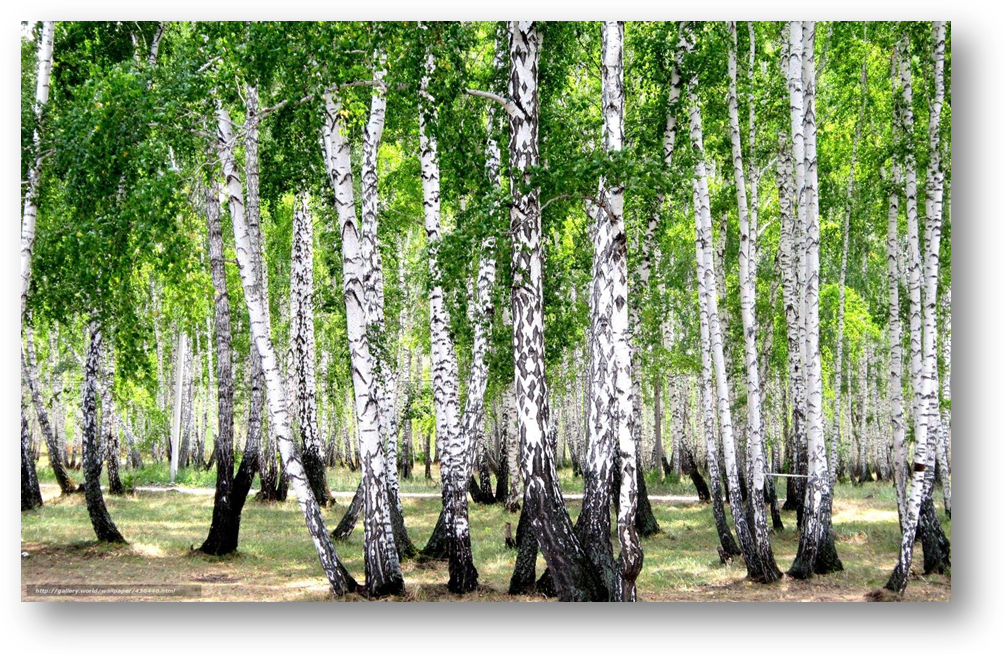 Составила воспитатель: Суркова Т.Н.Саранск, .